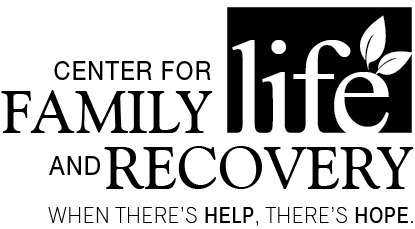 In partnership with the Professional Training Coalition of Oneida County     TRAINING OPPORTUNITY      “Drug Trends and Working with Law Enforcement”With Jermaine GallowayDrug Trends & Working with Law EnforcementThis creative and informative training will cover collaborations of working with local law enforcement through the training of drug and alcohol trends, logos, terms and identifiers. Also, discussed will be current hurdles for law enforcement and how todays evolving drug and alcohol culture can be impacted and reduced through training. 		Who should attend: Social Workers, Addiction Treatment and/or Prevention Professionals, Case Managers, Residential Providers, Parole and Probation Staff, Law Enforcement, School Counselors, Marriage and Family Therapists and others serving individuals with co-occurring psychiatric and substance use disorders. Training Date/Title: “Drug Trends and Working with Law Enforcement”REGISTRATION DEADLINE: October 31, 2016Name: _____________________________________________   Position: __________________________________      Agency/Employer: _________________________________   Street: _________________________________________City: _____________   Zip: _____________   Phone: (_____) ______________ Email: ___________________________
TO REGISTER BY Mail Only:  Return form with non-refundable registration fee to: CFLR Attention:  Heather Perry, 502 Court Street, Suite 401, Utica, NY 13502. **Registration confirmation will not be sent. Participants are considered registered when payment or P.O. number is received.  Receipts for payment are available please indicate on the form if a receipt is needed.  P.O.s are accepted.  You can pay online at www.cflrinc.org! Questions? Please contact Heather via email at hperry@cflrinc.org